2019年度将乐县企业劳动保障守法诚信等级评价结果公示根据人社部《企业劳动保障守法诚信等级评价办法》（人社部规〔2016〕1号）和《三明市人力资源和社会保障局关于集中开展2019年度劳动保障监察书面审查工作的通知》等文件规定，我县人力资源和社会保障局依据2019年度日常巡查、书面审查、投诉举报查处以及专项检查等劳动保障监察工作情况，对我县企业进行了劳动保障守法诚信等级评价,全县共评价出A级企业21家，B级企业0家，C级企业0家。现将2019年度全县用人单位劳动保障守法诚信等级评价结果进行公示（见附件），公示期为7天（2020年3月18日-2020年3月26日），公示期内，广大公众、用人单位对拟评价结果有异议的，可以向县人社局劳动保障监察大队提出，并提交异议证据材料。                     联系人：杨淑珍、张联华          联系电话：0598-2267561电子邮箱：jlxldjc@163.com附件：1.2019年度将乐县企业劳动保障守法诚信等级评价结果一览表（A级）2.2019年度将乐县企业劳动保障守法诚信等级评价结果一览表（B级）3.2019年度将乐县企业劳动保障守法诚信等级评价结果一览表（C级）(此件主动公开）将乐县人力资源和社会保障局2020年3月18日附件1将乐县企业劳动保障守法诚信等级评价结果一览表（A级）2019年度附件2将乐县企业劳动保障守法诚信等级评价结果一览表（B级）2019年度附件3将乐县企业劳动保障守法诚信等级评价结果一览表（C级）2019年度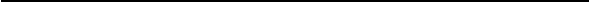 将乐县人力资源和社会保障局          2020年3月18日印发序号企业名称统一社会信用代码住所法定代表人\负责人评价依据评价结果评价时间评价部门1福建省将乐县玉华洞旅游开发有限公司9135042877754666X6将乐县古镛镇梅花村张锦文企业遵守劳动保障法律、法规和规章，未因劳动保障违法行为被查处。A级2020年3月12日将乐县人力资源和社会保障局2福建金森林业股份有限公司91350000705188269J将乐县水南镇三华南路50号12-15层张锦文企业遵守劳动保障法律、法规和规章，未因劳动保障违法行为被查处。A级2020年3月12日将乐县人力资源和社会保障局3中国移动通信集团福建有限公司将乐分公司913504287051884000 福建省将乐县七星街26号李志强企业遵守劳动保障法律、法规和规章，未因劳动保障违法行为被查处。A级2020年3月12日将乐县人力资源和社会保障局4福建闽通长运股份有限公司将乐汽车站91350428855981465G将乐县水南镇三华南路85号朱跃胜企业遵守劳动保障法律、法规和规章，未因劳动保障违法行为被查处。A级2020年3月12日将乐县人力资源和社会保障局5中国银行股份有限公司将乐支行91350428855981692M城关七星街27号吴明玉企业遵守劳动保障法律、法规和规章，未因劳动保障违法行为被查处。A级2020年3月12日将乐县人力资源和社会保障局6中国农业银行股份有限公司将乐县支行9135042885598130XY水南三华南路68号林凯企业遵守劳动保障法律、法规和规章，未因劳动保障违法行为被查处。A级2020年3月12日将乐县人力资源和社会保障局7中国建设银行股份有限公司将乐支行91350428705188138X古镛镇新将中路21号韩鹏企业遵守劳动保障法律、法规和规章，未因劳动保障违法行为被查处。A级2020年3月12日将乐县人力资源和社会保障局8将乐县农村信用合作联社913504281559807000 将乐县三华南路27号吴钱通企业遵守劳动保障法律、法规和规章，未因劳动保障违法行为被查处。A级2020年3月12日将乐县人力资源和社会保障局9三明市烟草公司将乐分公司91350428155980277M将乐县三华南路52路修仰宁企业遵守劳动保障法律、法规和规章，未因劳动保障违法行为被查处。A级2020年3月12日将乐县人力资源和社会保障局10中国电信集团有限公司将乐分公司913504288559890000 七星街26号辜联耿企业遵守劳动保障法律、法规和规章，未因劳动保障违法行为被查处。A级2020年3月12日将乐县人力资源和社会保障局11福建华电金湖电力有限公司91350428731888162X福建省将乐县三华南路33号邓平强企业遵守劳动保障法律、法规和规章，未因劳动保障违法行为被查处。A级2020年3月12日将乐县人力资源和社会保障局12福建金牛水泥有限公司91350428770659629Q将乐县古镛镇新路村石门岭章旭升企业遵守劳动保障法律、法规和规章，未因劳动保障违法行为被查处。A级2020年3月12日将乐县人力资源和社会保障局13将乐县玉华大药房医药有限公司91350428754996772K将乐县三华北路（三华商厦一楼）林熙企业遵守劳动保障法律、法规和规章，未因劳动保障违法行为被查处。A级2020年3月12日将乐县人力资源和社会保障局14中国电信股份有限公司将乐分公司913504287573545000 将乐县古镛镇七星街26号辜联耿企业遵守劳动保障法律、法规和规章，未因劳动保障违法行为被查处。A级2020年3月12日将乐县人力资源和社会保障局15福建永辉超市有限公司三明市将乐日照东门店91350428335755560A福建省三明市将乐县古镛镇日照东门中心广场地下一层商场邱善玲企业遵守劳动保障法律、法规和规章，未因劳动保障违法行为被查处。A级2020年3月12日将乐县人力资源和社会保障局16三明市供电服务有限公司将乐分公司9135042805234303XK将乐县古镛镇滨河北路13号三楼郑则勇企业遵守劳动保障法律、法规和规章，未因劳动保障违法行为被查处。A级2020年3月12日将乐县人力资源和社会保障局17福建鸿图房地产开发有限公司将乐分公司9135042875735541XW将乐县日照东门水木银华5号楼游开辉企业遵守劳动保障法律、法规和规章，未因劳动保障违法行为被查处。A级2020年3月12日将乐县人力资源和社会保障局18华田家俱（福建）有限责任公司913504287052715000 将乐县水南上朱林库厝山刘淑招企业遵守劳动保障法律、法规和规章，未因劳动保障违法行为被查处。A级2020年3月12日将乐县人力资源和社会保障局19将乐县佳丰木业有限公司91350428782186347N将乐县黄潭镇新兴工业园区刘丽珍企业遵守劳动保障法律、法规和规章，未因劳动保障违法行为被查处。A级2020年3月12日将乐县人力资源和社会保障局20将乐县万山林竹科技开发有限公司913504286692599035将乐县古镛镇龙池村张厝崂565栋吴泽平企业遵守劳动保障法律、法规和规章，未因劳动保障违法行为被查处。A级2020年3月12日将乐县人力资源和社会保障局21福建将乐冠深乐民文化体育发展有限公司91350428MA346G2Y39将乐县城南部新区迎宾大道西侧将乐县体育中心8号库位马海军企业遵守劳动保障法律、法规和规章，未因劳动保障违法行为被查处。A级2020年3月12日将乐县人力资源和社会保障局序号企业名称统一社会信用代码住所法定代表人\负责人评价依据评价结果评价时间评价部门 1无无无无无B级2020年3月12日将乐县人力资源和社会保障局序号企业名称统一社会信用代码住所法定代表人\负责人评价依据评价结果评价时间评价部门 1无无无无无C级2020年3月12日将乐县人力资源和社会保障局